2018-2019 EĞİTİM ÖĞRETİM YILI TOPRAK SANAYİ İHOARAPÇA DERSİ 5.SINIF 1.DÖNEM 1.YAZILI SINAV SORULARI(A)CEVAP FORMUSüre 40 dakika, her bir doğru cevap 5 puandır.Başarılar dilerim, Allah yardımcınız olsun… Ramazan SUArapça Öğretmeni1.   Aşağıdakilerden hangisinde "Esre" (Kesra) kullanılmıştır?Aşağıdakilerden hangisinde "Esre" (Kesra) kullanılmıştır?A) شَرِبَ B) كَتَبَ C) طَلَعَ D) طَلَبَ 2.   ل Harfinin okunuşu aşağıdakilerden hangisidir? ل Harfinin okunuşu aşağıdakilerden hangisidir? A) Kef B) Mim C) Lam D) Cim 3.   Seçeneklerin hangisinde med harfi kullanılmıştır?Seçeneklerin hangisinde med harfi kullanılmıştır?A) مدرسة B) صف C) كتاب D)  معلمة 4.   Aşağıdaki seslerden hangisi Arapç​ada yoktur?A) T   B) J   C) B     D) Z    5.   Aşağıdakilerden hangisinde "Ötre" (Damme) kullanılmıştır?Aşağıdakilerden hangisinde "Ötre" (Damme) kullanılmıştır?A) شَرِبَ B) طَلَبَ C) قُتِلَ D) دَخَلَ 6.   Kendisinden sonraki harfle bitişmeyen harfler hangi seçenekte bir arada verilmiştir?Kendisinden sonraki harfle bitişmeyen harfler hangi seçenekte bir arada verilmiştir?A) ح - ف - وB) ص - ر - فC) ا - س - شD) ا - د - ذ 7.   Seçeneklerden hangisinde Tenvin kullanılmamıştır?Seçeneklerden hangisinde Tenvin kullanılmamıştır?A) بابٌ B) بَيْتٌ C) اَلصَّفُّ D) تُرْكِيّةٌ 8.   Aşağıdaki seçeneklerden hangisinde şedde işareti kullanılmıştır?Aşağıdaki seçeneklerden hangisinde şedde işareti kullanılmıştır?A) بَابٌ  B) اَبْ C) بَيْتٍ D) اِنَّ 9.   Aşağıdaki seçeneklerden hangisinde cezm işareti kullanılmıştır?Aşağıdaki seçeneklerden hangisinde cezm işareti kullanılmıştır?A) اَبْ B) كَانَ C) رَجُلٌ D) بَابٌ 10.   ع Harfinin okunuşu aşağıdakilerden hangisidir? ع Harfinin okunuşu aşağıdakilerden hangisidir? A) Ayn B) Kef C) Sat D) Ğayn 11.   Aşağıda verilen bilgilerden hangisi yanlıştır? Aşağıda verilen bilgilerden hangisi yanlıştır? A) Türkçedeki sesli harflerin görevini Arapçada harekeler yerine getirir.B) Arapçada sesli harf yoktur.C) Arapçada hiçbir harf birbirine bitişmez.D) Arapça sağdan sola doğru yazılır.12.   Yazılışları benzeşen harfler hangi seçenekte bir arada verilmiştir?Yazılışları benzeşen harfler hangi seçenekte bir arada verilmiştir?A) ص - ض - جB) ج - ح - خC) ب - ت - سD) س - ش - ك13.   Aşağıdaki seçeneklerden hangisinin tamamı med (uzatma) harfleridir?Aşağıdaki seçeneklerden hangisinin tamamı med (uzatma) harfleridir?A) ر  د  ذB) ا  ب  تC) ج  ح  خD) ا  و  ي14.    ق + ل + مHarflerinin bitişik yazılışı hangi seçenekte doğru olarak verilmiştir? ق + ل + مHarflerinin bitişik yazılışı hangi seçenekte doğru olarak verilmiştir?A) ق ل م B) قلم C) ق لم D) ق لم 15.   السَّلام عَلَيْكمŞeklinde selam veren arkadaşımıza nasıl cevap veririz?السَّلام عَلَيْكمŞeklinde selam veren arkadaşımıza nasıl cevap veririz?A) وعَلَيْكم السَّلامB) كَيْف حالُكC) بِخَيْرD) أَهْلً وسَهْلًا16.   Aşağıdaki kelimelerin hangisinde bütün harekeler kulllanılmıştır?Aşağıdaki kelimelerin hangisinde bütün harekeler kulllanılmıştır?A) تَرَكَ B) قُتِلَ C) كَبُرَ D) سَلِمَ 17.   Aşağıdakilerden hangisinde "fetha" (üstün) kullanılmıştır.Aşağıdakilerden hangisinde "fetha" (üstün) kullanılmıştır.A) شُرُوقٌ B) كُتُبٌ C) غُرُوبٌ D) كُتِبَ 18.   Seçeneklerden hangisinde Tenvin kullanılmıştır?Seçeneklerden hangisinde Tenvin kullanılmıştır?A) لَعِبَ B) نافِذةً C) كَتَبَ D) سَجَدَ 19.   Aşağıdakilreden hangisinde Ta-i Marbuta bulunmamaktadır?Aşağıdakilreden hangisinde Ta-i Marbuta bulunmamaktadır?A) نِهايَة B) صِحَّة C) قَهْوَة D) أُخْتٌ 20.   Okunuşları benzeşen harfler hangi seçenekte yer almaktadır?Okunuşları benzeşen harfler hangi seçenekte yer almaktadır?A) ث - س - صB) ط - ظ - خC) ب - ت - ثD) ع - غ - ط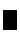 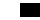 83748837488374883748837488374883748837488374883748837488374883748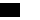 83748837488374883748837488374883748837488374883748837488374883748Og.
NoOg.
No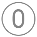 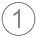 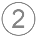 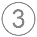 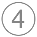 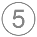 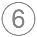 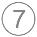 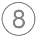 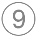 Og.
NoOg.
NoOg.
NoOg.
No1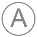 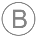 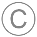 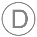 112123134145156167178189191020